Пояснительная запискаРабочая  программа разработана в соответствии с основными положениями  Федерального государственного образовательного стандарта  основного общего образования, планируемыми результатами основного общего образования по математике, требованиями основной образовательной программы  ОУ и ориентирована на работу по учебно – методическому комплекту:.Макарычев Ю.Н. и др. Алгебра. 8 класс: Программа. Сборник рабочих программ. Алгебра 7-9классы / авт. – сост. Т.А.Бурмистрова– М: Просвещение, 2011.Общая характеристика учебного предметаЦели и задачи курсаИзучение математики в основной школе направлено на достижение следующих целей:в направлении личностного развитияразвитие логического и критического мышления, культуры речи, способности к умственному эксперименту;формирование у учащихся интеллектуальной честности и объективности, способности к преодолению мыслительных стереотипов, вытекающих из обыденного опыта;воспитание качеств личности, обеспечивающих социальную мобильность, способность принимать самостоятельные решения; формирование качеств мышления, необходимых для адаптации в современном информационном обществе;развитие интереса к математическому творчеству и математических способностей.В метапредметном направленииформирование представлений о математике как части общечеловеческой культуры, о значимости математики в развитии цивилизации и современного общества;развитие представлений о математике как форме описания и методе познания действительности, создание условий для приобретения первоначального опыта математического моделирования;формирование общих способов интеллектуальной деятельности, характерных для математики и являющихся основой познавательной культуры, значимой для различных сфер человеческой деятельности.          Задачи предмета:Развитие алгоритмического мышления, необходимого для освоения курса информатики; овладение навыками дедуктивных рассуждений, развитие воображения, способностей к математическому творчеству.Получение школьниками конкретных знаний о функциях как важнейшей математической модели для описания и исследования разнообразных процессов, для формирования у учащихся представлений о роли математики в развитии цивилизации и культуры.Формирование языка описания объектов окружающего мира для развития пространственного воображения и интуиции, математической культуры, для эстетического воспитания учащихся.3Формирование у учащихся умения воспринимать и анализировать информацию, представленную в различных формах, понимать вероятностный характер многих реальных зависимостей, производить простейшие вероятностные расчёты.Изучение математики в 8 классе направлено на формирование следующих  компетенций:учебно-познавательной;ценностно-ориентационной;рефлексивной;коммуникативной;информационной;социально-трудовой.Математическое образование в школе строится с учетом принципов непрерывности (изучение математики на протяжении всех лет обучения в школе), преемственности (учет положительного опыта, накопленного в отечественном и за рубежном математическом образовании), вариативности (возможность реализации одного и того же содержания на базе  различных научно-методических подходов),  дифференциации (возможность для учащихся получать математическую подготовку разного уровня в соответствии с их индивидуальными особенностями).Планируется использование таких педагогических технологий в преподавании предмета, как дифференцированное обучение, КСО, проблемное обучение, ЛОО, технология развивающего обучения, тестирование, технология критического мышления, ИКТ. Использование этих технологий позволит более точно реализовать потребности учащихся в математическом образовании и поможет подготовить учащихся к государственной итоговой аттестации.Структура курсаСодержание математического образования применительно к 8 классу представлено в виде следующих содержательных разделов: алгебра, функции, вероятность и статистика, геометрия.Содержание раздела «Алгебра» способствует формированию у учащихся математического аппарата для решения задач из разных разделов математики, смежных предметов, окружающей реальности. Язык алгебры подчёркивает значение математики как языка для построения математических моделей процессов и явлений реального мира. В задачи изучения алгебры входит также развитие алгоритмического мышления, необходимого, в частности, для освоения курса информатики, овладение навыками дедуктивных рассуждений. Преобразование символьных форм вносит специфический вклад в развитие воображения учащихся, их способностей к математическому творчеству. В основной школе материал группируется вокруг рациональных выражений, а вопросы, связанные с иррациональными выражениями, с тригонометрическими функциями и преобразованиями, входят в содержание курса математики на старшей ступени обучения в школе.Содержание раздела «Функции» нацелено на получение школьниками конкретных знаний о функции как важнейшей математической модели для описания и исследования разнообразных процессов. Изучение этого материала способствует развитию у учащихся умения использовать различные языки математики (словесный ,символический, графический), вносит вклад в формирование представлений о роли математики в развитии цивилизации и культуры.Раздел «Вероятность и статистика» - обязательный компонент школьного образования, усиливающий его прикладное и практическое значение. Этот материал необходим, прежде всего, для формирования у учащихся функциональной грамотности – умения воспринимать и критически анализировать информацию, представленную в различных формах, понимать вероятностный характер многих реальных зависимостей, производить простейшие вероятностные расчёты. При изучении статистики и вероятности обогащаются представления о современной картине мира и методах его исследования, формируется понимание роли статистики как источника социально значимой информации и закладываются основы вероятностного мышления.Цель содержания раздела «Геометрия» - развивать у учащихся пространственное воображение и логическое мышление путём систематического изучения свойств геометрических фигур на плоскости и в пространстве и применения этих свойств при решении задач вычислительного и конструктивного характера. Существенная роль при этом отводится развитию геометрической интуиции. Сочетание наглядности со строгостью является неотъемлемой частью геометрических знаний. Материал, относящийся к блокам «Координаты» и «Векторы», в значительной степени несёт в себе межпредметные знания, которые находят применение как в различных математических дисциплинах, так и в смежных предметах.Описание места учебного предмета в учебном планеСогласно Федеральному базисному учебному плану на изучение математики в 8 классе отводится 170 часов из расчета 5 ч в неделю, при этом разделение часов на изучение алгебры и геометрии следующее:3 часа в неделю алгебры, итого 102 часа; 2 часа в неделю геометрии, итого 68 часов.В том числе:Контрольных работ – 10 (включая итоговую контрольную работу)Описание ценностных ориентиров содержания учебного предметаМатематическое образование играет важную роль как в практической, так и в духовной жизни общества. Практическая сторона математического образования связана с формированием способов деятельности, духовная — с интеллектуальным развитием человека, формированием характера и общей культуры.Практическая полезность математики обусловлена тем, что ее предметом являются фундаментальные структуры реального мира: пространственные формы и количественные отношения — от простейших, усваиваемых в непосредственном опыте, до достаточно сложных, необходимых для развития научных и технологических идей. Без конкретных математических знаний затруднено понимание принципов устройства и использования современной техники, восприятие и интерпретация разнообразной социальной, экономической, политической информации, малоэффективна повседневная практическая деятельность. Каждому человеку в своей жизни приходится выполнять достаточно сложные расчеты, находить в справочниках нужные формулы и применять их, владеть практическими приемами геометрических измерений и построений, читать информацию, представленную в виду таблиц, диаграмм, графиков, понимать вероятностный характер случайных событий, составлять несложные алгоритмы и др.Без базовой математической подготовки невозможно стать образованным современным человеком. В школе математика служит опорным предметом для изучения смежных дисциплин. В послешкольной жизни реальной необходимостью в наши дни является непрерывное образование, что требует полноценной базовой общеобразовательной подготовки, в том числе и математической. И наконец, все больше специальностей, где необходим высокий уровень образования, связано с непосредственным применением математики (экономика, бизнес, финансы, физика, химия, техника, информатика, биология, психология и др.). Таким образом, расширяется круг школьников, для которых математика становится значимым предметом.Для жизни в современном обществе важным является формирование математического стиля мышления, проявляющегося в определенных умственных навыках. В процессе математической деятельности в арсенал приемов и методов человеческого мышления естественным образом включаются индукция и дедукция, обобщение и конкретизация, анализ и синтез, классификация и систематизация, абстрагирование и аналогия. Объекты математических умозаключений и правила их конструирования вскрывают механизм логических построений, вырабатывают умения формулировать, обосновывать и доказывать суждения, тем самым развивают логическое мышление. Ведущая роль принадлежит математике в формировании алгоритмического мышления и воспитании умений действовать по заданному алгоритму и конструировать новые. В ходе решения задач — основной учебной деятельности на уроках математики — развиваются творческая и прикладная стороны мышления.Обучение математике дает возможность развивать у учащихся точную, экономную и информативную речь, умение отбирать наиболее подходящие языковые (в частности, символические, графические) средства.Математическое образование вносит свой вклад в формирование общей культуры человека. Необходимым компонентом общей культуры в современном толковании является общее знакомство с методами познания действительности, представление о предмете и методе математики, его отличия от методов естественных и гуманитарных наук, об особенностях применения математики для решения научных и прикладных задач.Изучение математики способствует эстетическому воспитанию человека, пониманию красоты и изящества математических рассуждений, восприятию геометрических форм, усвоению идеи симметрии.История развития математического знания дает возможность пополнить запас историко-научных знаний школьников, сформировать у них представления о математике как части общечеловеческой культуры. Знакомство с основными историческими вехами возникновения и развития математической науки, с историей великих открытий, именами людей, творивших науку, должно войти в интеллектуальный багаж каждого культурного человека.Содержание учебного предметаАлгебраГлава 1. Рациональные дроби (23 часа)	Рациональная дробь. Основное свойство дроби, сокращение дробей. Тождественные преобразования рациональных выражений. Функция у = и её график.Цель: выработать умение выполнять тождественные преобразования рациональных выражений.	Так как действия с рациональными дробями существенным образом опираются на действия с многочленами, то в начале темы необходимо повторить с обучающимися преобразования целых выражений.	Главное место в данной теме занимают алгоритмы действий с дробями. Учащиеся должны понимать, что сумму, разность, произведение и частное дробей всегда можно представить в виде дроби. Приобретаемые в данной теме умения выполнять сложение, вычитание, умножение и деление дробей являются опорными в преобразованиях дробных выражений. Поэтому им следует уделить особое внимание. Нецелесообразно переходить к комбинированным заданиям на все действия с дробями прежде, чем будут усвоены основные алгоритмы. Задания на все действия с дробями не должны быть излишне громоздкими и трудоемкими.	При нахождении значений дробей даются задания на вычисления с помощью калькулятора. В данной теме расширяются сведения о статистических характеристиках. Вводится понятие среднего гармонического ряда положительных чисел.	Изучение темы завершается рассмотрением свойств графика функции у =. Глава 2. Квадратные корни (19 часов)	Понятие об иррациональных числах. Общие сведения о действительных числах. Квадратный корень. Понятие о нахождении приближенного значения квадратного корня. Свойства квадратных корней. Преобразования выражений, содержащих квадратные корни. Функция у = , её свойства и график.Цель: систематизировать сведения о рациональных числах и дать представление об иррациональных числах, расширив тем самым понятие о числе; выработать умение выполнять преобразования выражений, содержащих квадратные корни.В данной теме учащиеся получают начальное представление о понятии действительного числа. С этой целью обобщаются известные обучающимся сведения о рациональных числах. Для введения понятия иррационального числа используется интуитивное представление о том, что каждый отрезок имеет длину и потому каждой точке координатной прямой соответствует некоторое число. Показывается, что существуют точки, не имеющие рациональных абсцисс.	При введении понятия корня полезно ознакомить обучающихся с нахождением корней с помощью калькулятора. Основное внимание уделяется понятию арифметического квадратного корня и свойствам арифметических квадратных корней. Доказываются теоремы о корне из произведения и дроби, а также тождество =, которые получают применение в преобразованиях выражений, содержащих квадратные корни. Специальное внимание уделяется освобождению от иррациональности в знаменателе дроби в выражениях вида , . Умение преобразовывать выражения, содержащие корни, часто используется как в самом курсе алгебры, так и в курсах геометрии, алгебры и начал анализа.Продолжается работа по развитию функциональных представлений обучающихся. Рассматриваются функция у=, её свойства и график. При изучении функции у=, показывается ее взаимосвязь с функцией у = х2, где х ≥ 0. Глава 3. Квадратные уравнения (21 часов)	Квадратное уравнение. Формула корней квадратного уравнения. Решение рациональных уравнений. Решение задач, приводящих к квадратным уравнениям и простейшим рациональным уравнениям.Цель: выработать умения решать квадратные уравнения и простейшие рациональные уравнения и применять их к решению задач.В начале темы приводятся примеры решения неполных квадратных уравнений. Этот материал систематизируется. Рассматриваются  алгоритмы  решения  неполных  квадратных уравнений различного вида.Основное внимание следует уделить решению уравнений вида ах2 + bх + с = 0, где а  0, с использованием формулы корней. В данной теме учащиеся знакомятся с формулами Виета, выражающими связь между корнями квадратного уравнения и его коэффициентами. Они используются в дальнейшем при доказательстве теоремы о разложении квадратного трехчлена на линейные множители.Учащиеся овладевают способом решения дробных рациональных уравнений, который состоит в том, что решение таких уравнений сводится к решению соответствующих целых уравнений с последующим исключением посторонних корней. Изучение данной темы позволяет существенно расширить аппарат уравнений, используемых для решения текстовых задач.Глава 4. Неравенства (20 часов)	Числовые неравенства и их свойства. Почленное сложение и умножение числовых неравенств. Погрешность и точность приближения. Линейные неравенства с одной переменной и их системы. Цель: ознакомить обучающихся с применением неравенств для оценки значений выражений, выработать умение решать линейные неравенства с одной переменной и их системы.Свойства числовых неравенств составляют ту базу, на которой основано решение линейных неравенств с одной переменной. Теоремы о почленном сложении и умножении неравенств находят применение при выполнении простейших упражнений на оценку выражений по методу границ. Вводятся понятия абсолютной Погрешности и точности приближения, относительной погрешности.Умения проводить дедуктивные рассуждения получают развитие как при доказательствах указанных теорем, так и при выполнении упражнений на доказательства неравенств.В связи с решением линейных неравенств с одной переменной дается понятие о числовых промежутках, вводятся соответствующие названия и обозначения. Рассмотрению систем неравенств с одной переменной предшествует ознакомление обучающихся с понятиями пересечения и объединения множеств.При решении неравенств используются свойства равносильных неравенств, которые разъясняются на конкретных примерах. Особое внимание следует уделить отработке умения решать простейшие неравенства вида ах > b, ах < b, остановившись специально на случае, когда а<0.В этой теме рассматривается также решение систем двух линейных неравенств с одной переменной, в частности таких, которые записаны в виде двойных неравенств.Глава 5. Степень с целым показателем. Элементы статистики (11 часов)	Степень с целым показателем и ее свойства. Стандартный вид числа. Начальные сведения об организации статистических исследований. Сбор и группировка статистических данных. Наглядное представление статистической информации. Круговые диаграммы, полигон, гистограмма.Цель: выработать умение применять свойства степени с целым показателем в вычислениях и преобразованиях, сформировать начальные представления о сборе и группировке статистических данных, их наглядной интерпретации.В этой теме формулируются свойства степени с целым показателем. Метод доказательства этих свойств показывается на примере умножения степеней с одинаковыми основаниями. Дается понятие о записи числа в стандартном виде. Приводятся примеры использования такой записи в физике, технике и других областях знаний.Учащиеся получают начальные представления об организации статистических исследований. Они знакомятся с понятиями генеральной и выборочной совокупности. Приводятся примеры представления статистических данных в виде таблиц частот и относительных частот. Обучающимся предлагаются задания на нахождение по таблице частот таких статистических характеристик, как среднее арифметическое, мода, размах. Рассматривается вопрос о наглядной интерпретации статистической информации. Известные обучающимся способы наглядного представления статистических данных с помощью столбчатых и круговых диаграмм расширяются за счет введения таких понятий, как полигон и гистограмма.	6. Повторение ( 8 часов)Цель: Повторение, обобщение и систематизация знаний, умений и навыков за курс алгебры 8 класса.Предметными результатамиизучения предмета «Алгебра» являются следующие умения.Использовать при решении математических задач, их обосновании и проверке найденного решения  знание о:алгебраической дроби; основном свойстве дроби;правилах действий с алгебраическими дробями;степенях с целыми показателями и их свойствах;стандартном виде числа;функциях , , , их свойствах и графиках;понятии квадратного корня и арифметического квадратного корня;свойствах арифметических квадратных корней;функции , её свойствах и графике;формуле для корней квадратного уравнения;теореме Виета для приведённого и общего квадратного уравнения;основных методах решения целых рациональных уравнений: методе разложения на множители и методе замены неизвестной;методе решения дробных рациональных уравнений;основных методах решения систем рациональных уравнений.Сокращать алгебраические дроби;выполнять арифметические действия с алгебраическими дробями;использовать свойства степеней с целыми показателями при решении задач;записывать числа в стандартном виде;выполнять тождественные преобразования рациональных выражений;строить графики функций , ,  и использовать их свойства при решении задач;вычислять арифметические квадратные корни;применять свойства арифметических квадратных корней при решении задач;строить график функции  и использовать его свойства при решении задач;решать квадратные уравнения;применять теорему Виета при решении задач;решать целые рациональные уравнения методом разложения на множители и методом замены неизвестной;решать дробные уравнения;решать системы рациональных уравнений;решать текстовые задачи с помощью квадратных и рациональных уравнений и их систем;находить решения «жизненных» (компетентностных) задач, в которых используются математические средства;создавать продукт (результат проектной деятельности), для изучения и описания которого используются математические средства.  Требования к уровню подготовки 	В результате изучения курса алгебры в 8 классе учащиеся должнызнать/понимать:значение математической науки для решения задач, возникающих в теории и на практике; широту и в то же время ограниченность применения математических методов к анализу и исследованию процессов и явлений в природе и обществе;значение практики и вопросов, возникающих в самой математике для формирования и развития математической науки; историю развития понятия числа, создания математического анализа, возникновения и развития геометрии;универсальный характер законов логики математических рассуждений, их применимость во всех областях человеческой деятельности; вероятностный характер различных процессов окружающего мира;должны уметь:выполнять арифметические действия, сочетая устные и письменные приемы; находить значение корня натуральной степени, степени с рациональным показателем, используя при необходимости вычислительные устройства, пользоваться оценкой и прикидкой при практических расчетах;составлять буквенные выражения и формулы по условиям задач; осуществлять в выражениях и формулах числовые подстановки и выполнять соответствующие вычисления, осуществлять подстановку одного выражения в другое; выражать из формул одну переменную через остальные;выполнять основные действия со степенями с целыми   показателями, с многочленами и алгебраическими дробями; выполнять разложение многочленов на множители; выполнять тождественные преобразования рациональных выражений;применять свойства арифметических квадратов корней для вычисления значений и преобразований числовых выражений, содержащих квадратные корни; решать линейные, квадратные уравнения и рациональные уравнения, сводящиеся к ним, системы двух линейных уравнений и несложные нелинейные уравнения;решать линейные и квадратные неравенства с одной переменой и их системы;решать текстовые задачи алгебраическим методом, интерпретировать полученный результат, проводить отбор решений, исходя из формулировки задачи;изображать числа точками на координатной прямой;определять координаты точки плоскости, строить точки с заданными координатами; изображать множество решений линейного неравенства;находить значения функции, заданной формулой, таблицей, графиком по ее аргументу; находить значения аргумента по значению функции, заданной графиком или таблицей;определять свойства функции по ее графику; применять графические представления при решении уравнений, систем, неравенств;описывать свойства изученных функций, строить их графики;извлекать информацию, представленную в таблицах, на диаграммах, графиках; составлять таблицы, строить диаграммы и графики;решать комбинаторные задачи путем систематического перебора возможных вариантов и с использованием правила умножения;вычислять средние значения результатов измерений;находить вероятности случайных событий в простейших случаях;решать следующие жизненно-практические задачи: самостоятельно приобретать и применять знания в различных ситуациях;работать в группах;аргументировать и отстаивать свою точку зрения;уметь слушать других; извлекать учебную информацию на основе сопоставительного анализа объектов;пользоваться предметным указателем энциклопедий и справочников для нахождения информации;самостоятельно действовать в ситуации неопределенности при решении актуальных для них проблем.КАЛЕНДАРНО-ТЕМАТИЧЕСКОЕ ПЛАНИРОВАНИЕ ПО АЛГЕБРЕ В 8 КЛАССЕ Список литературы для обучающихся и педагоговОсновная литератураКузнецова Л.В. и др. Алгебра. Сборник заданий для подготовки к итоговой аттестации в 9 классе. М.: Просвещение. Макарычев Ю.Н «Алгебра 8 класс».Дополнительная литература(для обучающихся)КИМы для подготовки к ГИА.Глазков Ю.А. «алгебра. Итоговая аттестация. 8 класс. Тематические тестовые задания». Издательство экзамен.(для педагога)Миндюк М.Б. Разноуровневые дидактические материалы по алгебре 8 класс. Издательство Дом «Генжер».КИМы для подготовки к ГИА.Сборник рабочих программ. Алгебра сост. Т.А.БурмистроваЛаппо Л.Д., Попов М.А. Математика. ГИА. Методическое пособие для подготовки. Сборник заданий. М.: Издательство Экзамен.Номер урока Раздел, тема урокаКол-во часовВиды деятельностиВиды деятельностиДатаДатаНомер урока Раздел, тема урокаКол-во часовпланфакт12345671Рациональные дроби и их свойства (23 часа)Рациональные выражения1Формулы сокращенного умноженияЗ н а т ь понятие целых выражений, рациональных выражений.2-3Рациональные выражения2Область допустимых значений (ОДЗ)У м е т ь находить ОДЗ4-5Основное свойство дроби. Сокращение дробей2Основное свойство дробиЗ н а т ь основное свойство дроби6Основное свойство дроби. Сокращение дробей1Сокращение дробейУ м е т ь сокращать дробь7-8Сложение и вычитание дробей с одинаковыми знаменателями2Сложение и вычитание дробей с одинаковыми знаменателямиУ м е т ь складывать и вычитать дроби с одинаковыми знаменателями 9-11Сложение и вычитание дробей с одинаковыми знаменателями 3Нахождение общего знаменателя дробей. Формулы сокращенного умножения. Приведение к общему знаменателюУ м е т ь находить наименьший общий знаменатель. З н а т ь формулы сокращенного умножения и уметь их применять,12Контрольная работа №1 «Рациональные дроби и их свойства»1Нахождение общего знаменателя. Основное свойство дробиУ м е т ь применять знания при преобразовании выражений13-14Анализ контрольной работы. Умножение дробей. Возведение дробей в степень2Правила умножения обыкновенных дробей и смешанных чиселСвойства степени с натуральным показателемПравила умножения обыкновенных дробей и смешанных чиселСвойства степени с натуральным показателемЗ н а т ь правила умножения дробей и возведение в степень.У м е т ь  применять их15-16Деление дробей2Правила деления обыкновенных дробей. Основное свойство дроби Правила деления обыкновенных дробей. Основное свойство дроби З н а т ь правила деления дробей. У м е т ь применять правила при выполнении упражнений17-20Преобразование рациональных выражений4Правила умножения и деления дробей. Приведение дробей к общему знаменателю. Формулы сокращенного умноженияПравила умножения и деления дробей. Приведение дробей к общему знаменателю. Формулы сокращенного умноженияЗ н а т ь изученные правила. У м е т ь  преобразовывать рациональные числа21-22Функция  и ее график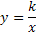 2Обратно пропорциональная зависимость. Построение графиков функцийОбратно пропорциональная зависимость. Построение графиков функцийУ м е т ь строить графики функций. У м е т ь по графику находить значения x и y.23Контрольная работа №2 «Преобразование рационального выражения»1Правила умножения и деления дробей. Функция 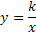 Правила умножения и деления дробей. Функция У м е т ь выполнять преобразования выражений и строить графики 24Квадратные корни (19 часов)Анализ контрольной работы. Рациональные числа1Натуральные числа. Целые числаНатуральные числа. Целые числаУ м е т ь сравнивать рациональные числа25Иррациональные числа1Рациональные числа. Иррациональные числаРациональные числа. Иррациональные числаЗ н а т ь преобразование обыкновенных дробей в десятичные26-27Квадратичные корни. арифметический квадратный корень2Таблица квадратов натуральных чиселФормула площади квадратаТаблица квадратов натуральных чиселФормула площади квадратаУ м е т ь находить квадратные корни из неотрицательных чисел28Уравнение x2=a1Квадратные корни. Решение уравненийКвадратные корни. Решение уравненийУ м е т ь решать уравнения x2=a29Нахождение приближенных значений квадратного уравнения1Применение округления десятичных дробейПрименение округления десятичных дробейУ м е т ь находить приближенные значения квадратного корня30-31Функция  и ее график2Квадратные корни. Арифметический квадратный корень. Построение графиковКвадратные корни. Арифметический квадратный корень. Построение графиковУ м е т ь составлять таблицу значений и строить график функции 32-34 Квадратный корень из произведения, дроби, степени3Арифметический квадратный корень.Применение правил сложения, умножения и деления рациональных чисел  Арифметический квадратный корень.Применение правил сложения, умножения и деления рациональных чисел  З н а т ь теоремы о квадратном корне из произведения, дроби и степениУ м е т ь применять теоремы о квадратном корне из произведени, дроби и степени при вычислениях35Контрольная работа №3 «Квадратные корни»1Квадратный корень из произведения, дроби, степениКвадратный корень из произведения, дроби, степениУ м е т ь находить корень из произведения, дроби, степени36-38Анализ контрольной работы. Вынесение множителя за знак корня. Внесение множителя под знак корня3Квадратный корень из произведенияВозведение множителя в квадратКвадратный корень из произведенияВозведение множителя в квадратУ м е т ь выносить множитель за знак корня; вносить множитель под знак корня39-41Преобразование выражений, содержащих квадратные корни3Уравнение  x2=a. Квадратный корень из произведения, дроби, степени. Внесение множителя под знак корняУравнение  x2=a. Квадратный корень из произведения, дроби, степени. Внесение множителя под знак корняЗ н а т ь теоремы о квадратном корне из произведения, дроби, степени. У м е т ь применять теоремы при преобразовании выражений 42Контрольная работа №4 «Применение свойств арифметического квадратного корня»1Правила действий с квадратным корнемПравила действий с квадратным корнемУметь выполнять преобразования выражений с квадратным корнем43-45Квадратные уравнения       (21 час)Определение  квадратного уравнения. Неполные квадратные уравнения.3Определение квадратного уравнения. Уравнение x2=aОпределение квадратного уравнения. Уравнение x2=aУ м е т ь решать неполные квадратные уравнения46-49Формула корней квадратного уравнения4Формула корней квадратного уравнения. Арифметический квадратный корень. Решение квадратных уравненийФормула корней квадратного уравнения. Арифметический квадратный корень. Решение квадратных уравненийЗ н а т ь формулу корней квадратного уравнения. У м е т ь применять формулу корней квадратного уравнения при решении уравнений50-51Решение задач с помощью квадратных уравнений2Формула корней квадратного уравнения. неполные квадратные уравненияФормула корней квадратного уравнения. неполные квадратные уравненияУ м е т ь решать квадратные уравнения по формуле, неполные квадратные уравнения52-53Теорема Виета2Формулировка теоремы Виета. Применение теоремы ВиетаФормулировка теоремы Виета. Применение теоремы ВиетаЗ н а т ь теорему Виета. У м е т ь решать квадратные уравнения с помощью теоремы Виета54  Контрольная работа №5 «Квадратное уравнение и его корни» 1Формула корней квадратного уравнения. Теорема ВиетаФормула корней квадратного уравнения. Теорема ВиетаУ м е т ь решать квадратные уравнения55-58Анализ контрольной работы. Решение дробных рациональных уравнений. 4Формула корней квадратного Уравнения. Задачи на движение. Задачи на совместную работу. Теорема ВиетаФормула корней квадратного Уравнения. Задачи на движение. Задачи на совместную работу. Теорема ВиетаЗ н а т ь формулу корней квадратного уравнения;  теорему Виета.У м е т ь решать квадратные уравнения по формуле с помощью теоремы Виета59-61Решение задач с помощью рациональных уравнений3Формула корней квадратного уравнения. теорема Виета. Применений формулы корней квадратного уравнения и теоремы Виета при решении задачФормула корней квадратного уравнения. теорема Виета. Применений формулы корней квадратного уравнения и теоремы Виета при решении задачЗ н а т ь формулу корней квадратного уравнения, теорему Виета. У м е т ь решать квадратные уравнения и задачи с использованием формулы и теоремы Виета 62Уравнения с параметром1Правила решения уравнений. Построение графиков функцийПравила решения уравнений. Построение графиков функцийУ м е т ь решать уравнения с параметром63Контрольная работа №6 «Дробные рациональные уравнения»1Формула корней квадратного уравнения. Теорема ВиетаФормула корней квадратного уравнения. Теорема ВиетаУ м е т ь решать задачи с помощью рациональных уравнений63Контрольная работа №6 «Дробные рациональные уравнения»1Формула корней квадратного уравнения. Теорема ВиетаФормула корней квадратного уравнения. Теорема ВиетаУ м е т ь решать задачи с помощью рациональных уравнений64-65Неравенства (20 часов)Анализ контрольной работы. Числовые неравенства2Сравнение чисел.Знаки «>», «<».Чтение неравенствСравнение чисел.Знаки «>», «<».Чтение неравенствЗ н а т ь обозначения числовых неравенств. У м е т ь читать числовые неравенства  66-67Свойства числовых неравенств2Теоремы о свойствах числовых неравенств. Свойства числовых неравенствТеоремы о свойствах числовых неравенств. Свойства числовых неравенствЗ н а т ь теоремы о свойствах числовых неравенствУ м е т ь применять свойства числовых неравенств 68-69Сложение и умножение числовых неравенств2Свойства числовых неравенств. Теоремы о свойствах числовых неравенствСвойства числовых неравенств. Теоремы о свойствах числовых неравенствЗ н а т ь теоремы о сложении и умножении числовых неравенств.У м е т ь складывать и умножать числовые неравенства.70-71Погрешность и точка приближения2У м е т ь находить погрешность и точность приближения72Контрольная работа №7 «Числовые неравенства и их свойства»1Свойства числовых неравенствСвойства числовых неравенствУ м е т ь применять свойства числовых неравенств при сложении и умножении неравенств73-74Анализ контрольной работы. пересечение и объединение множеств. Числовые промежуткиПересечение и объединение множеств.Числовые промежутки2Обозначение пересечения и объединения множеств и числовых промежутков Обозначение пересечения и объединения множеств и числовых промежутков З н а т ь обозначение пересечения и объединения множеств и обозначение числовых промежутков75-77Решение неравенств с одной переменной3Свойства числовых неравенств.  Числовые промежутки. Правила решения неравенств с одной переменной. Свойства числовых неравенствСвойства числовых неравенств.  Числовые промежутки. Правила решения неравенств с одной переменной. Свойства числовых неравенствЗ н а т ь свойства числовых неравенств У м е т ь решать неравенства с одной переменной78-82Решение систем неравенств с одной переменной5Пересечение и объединение множеств. Свойства числовых неравенств. Числовые промежуткиПересечение и объединение множеств. Свойства числовых неравенств. Числовые промежуткиУ м е т ь решать системы неравенств с одной переменнойУ м е т ь находить общее решение системы, доказывать неравенства83Контрольная работа №8 «Неравенства с одной переменной и их системы»1Решение неравенств и систем неравенств с одной переменнойРешение неравенств и систем неравенств с одной переменнойУ м е т ь решать системы неравенств с одной переменной84-85Степень с целым показателем. Элементы статистики (11 часов)Анализ контрольной работы. определение степени с целым отрицательным показателем2Степень с натуральным показателем. Степень с целым отрицательным показателемСтепень с натуральным показателем. Степень с целым отрицательным показателемЗ н а т ь определение степени с целым отрицательным показателем. У м е т ь находить значение степени с целым отрицательным показателем 86-87Свойства степени с целым показателем2Определение степени с целым отрицательным показателем, Свойства степени с целым показателемОпределение степени с целым отрицательным показателем, Свойства степени с целым показателемЗ н а т ь свойства степени с целым показателем. У м е т ь преобразовывать выражения, содержащие степени с целым показателем88-89Стандартный вид числа2Умножение и деление десятичных дробей. Умножение и деление степеней с целым показателемУмножение и деление десятичных дробей. Умножение и деление степеней с целым показателемЗ н а т ь правила умножения и деления десятичных дробей.Уметь приводить к стандартному виду88-89Стандартный вид числаУмножение и деление десятичных дробей. Умножение и деление степеней с целым показателемУмножение и деление десятичных дробей. Умножение и деление степеней с целым показателемЗ н а т ь правила умножения и деления десятичных дробей.Уметь приводить к стандартному виду90Контрольная работа №9 «Степень с целым показателем и ее свойства»1Свойства степеней с целым показателемСвойства степеней с целым показателемУ м е т ь выполнять действия со степенями91-92Сбор и группировка статистических данных2Сбор и группировка статист ических данныхУ м е т ь собирать и группировать статистические данные 93-94Наглядное представление статистической информации2Построение столбчатых диаграмм и графиковПостроение столбчатых диаграмм и графиковУ м е т ь строить столбчатые и линейные диаграммы и графики95Повторение (8 часов)Рациональные дроби1Сложение, вычитание, умножение и деление рациональных дробейФормула корней квадратного уравненияСложение, вычитание, умножение и деление рациональных дробейФормула корней квадратного уравненияУ м е т ь приводить дроьи к общему знаменателю; складывать, умножать, и делить рациональные дроби  З н а т ь формулу корней квадратного уравнения и теорему Виета96-97Квадратные корни и квадратные уравнения2Теорема ВиетаТеорема ВиетаУ м е т ь решать квадратные уравнения98-99Решение задач с помощью составления квадратных уравнений2Формула корней квадратного уравнения. Теорема ВиетаФормула корней квадратного уравнения. Теорема ВиетаУ м е т ь решать задачи с помощью квадратных уравнений100-101 Итоговая контрольная работа №102Формула корней квадратного уравнения. Свойства числовых неравенствФормула корней квадратного уравнения. Свойства числовых неравенствУ м е т ь преобразовывать выражения с корнями.У м е т ь решать задачи и неравенства102Повторительно-обобщающий урок1Знать материал за курс 8 класса